Document Version ControlTable of Contents1.	Scope	22.	Health & Risks	23.	Travel Costs & Numeration	24.	Foreign Visas	25.	Insurance	3ScopeThis document aims to outline various demarcation points of responsibility for Jamaican Touch, and offer advice and suggestions to members for their own safety and protection.Although Touch is a minimal contact game it is still a Sport and accidents can happen, so it is always prudent to be prepared for any eventuality.Alignment with Jamaican Touch will also more than likely lead to International travel at some stage, so again if we fail to prepare then we should be prepared to fail!Health & RisksAll activities and inclusion in any event is done entirely at the risk of the individual and Jamaican Touch will accept no responsibility for any injury, loss or damage.Jamaican Touch will, however, endeavour to provide as safe and secure environment as possible with enforced rules and regulations, pitch inspections, weather considerations and security and medical support staff available when appropriate.Travel Costs & NumerationRepresentation of Jamaica as part of Jamaican Touch is an entirely voluntary and amateur undertaking, driven by a passion for the country, the sport and / or a love of competition. No persons will be paid to represent this country at any event.Trips and participation in Tournaments and Competitions will be done mainly at a person’s own expense. There may be instances where sponsorship and grants for certain events are available that will help to reduce the burden on the individual, but these can neither be guaranteed nor relied upon.Every attempt will be made by Jamaican Touch to ensure a safe, affordable and comfortable environment for all Members, and there will be team fund raising drives, as well as advice and assistance with individual funding attempts.Foreign VisasAll and any Foreign Travel Visas that are required by a Member for participation at any event will be obtained at the expense and effort of the individual. Jamaican Touch will assist, where possible, in providing documentation, invites, assistance and possible interview attendance, and may be able to schedule block applications in certain circumstances, should numbers be sufficient.If any of the above assistance is provided, in any way, then the individual will be reminded that they will be a diplomat for, and a representative of, Jamaican Touch and should act accordingly. Any unlawful, illegal, immoral or inappropriate acts may result in all support, inclusion in any future events or legal action if appropriate.Any violation of Visa terms and conditions will be reported to the appropriate authorities.InsuranceWe strongly recommend that individuals arrange their own insurance policies to cover them against any accidents or incidents as they may result in medical costs, loss of earnings or worse. Investigations are under way to find favourable or package discount deals for members, but in the meantime contact any Board member for advice on Health and Travel deals with reputable and reliable companies.IssueAuthorDateAmendmentDraft v0.1Tonka Selby04/06/2016Initial documentDraft v1.0Tonka Selby06/06/2016Accepted version after reviewV1.0Tonka Selby18/06/2016Signed off First version after Board approval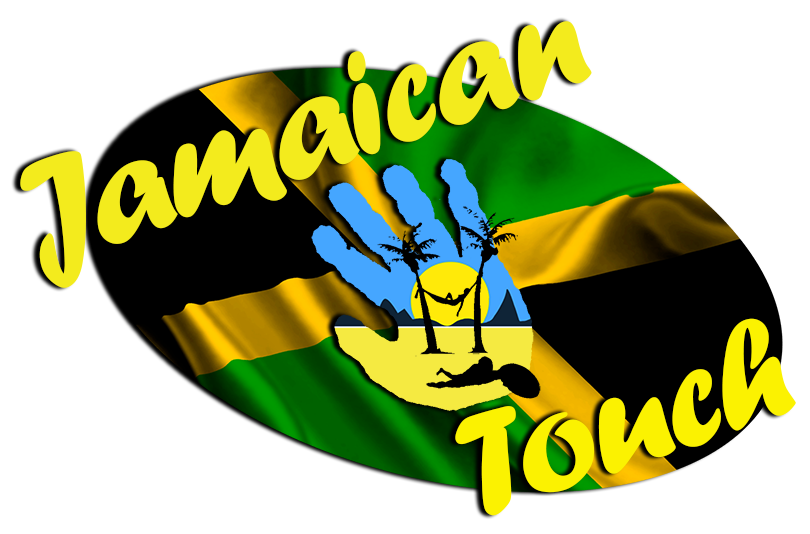 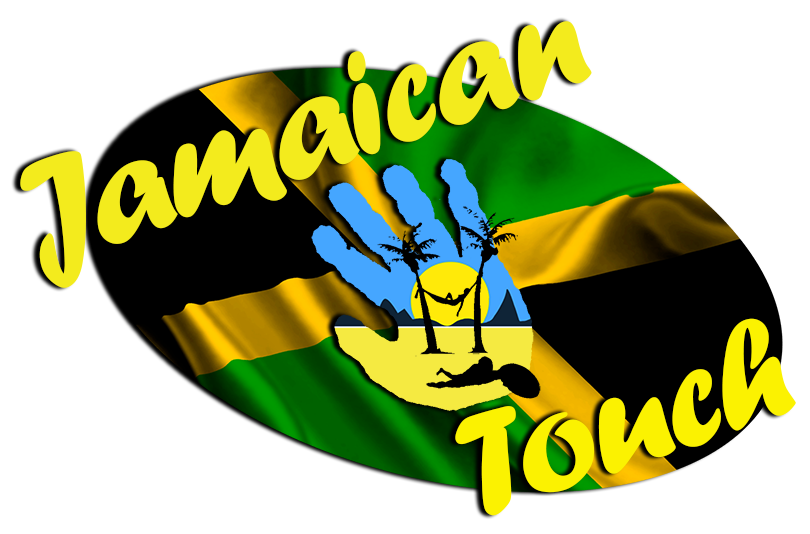 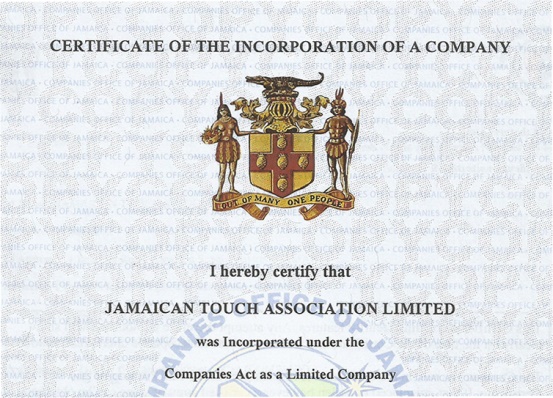 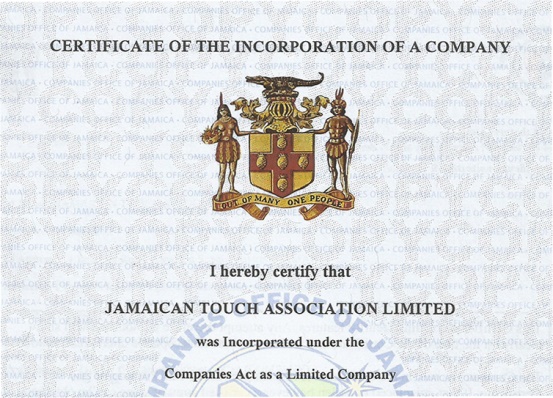 